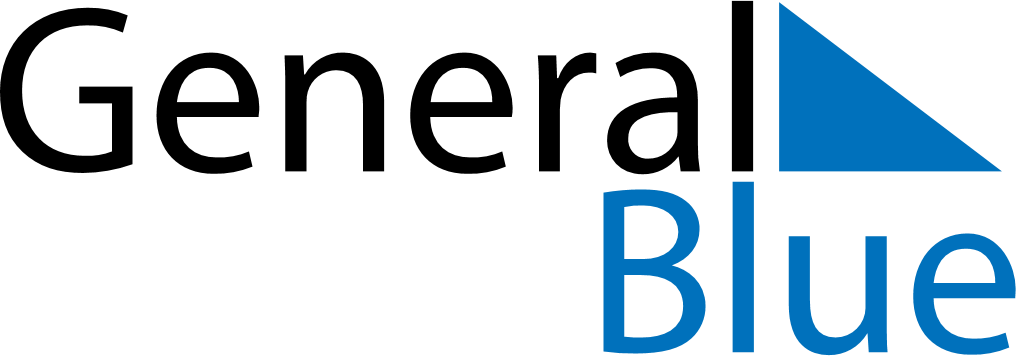 April 1881April 1881April 1881April 1881April 1881SundayMondayTuesdayWednesdayThursdayFridaySaturday123456789101112131415161718192021222324252627282930